Introduction and OverviewAbout the AMS Foodbank The AMS Foodbank is offered as a service of the AMS Student Society to the students of the UBC Vancouver Campus. The Foodbank is funded by the Society but also receives sponsorship from numerous university and local sponsors and donors. Since its inception, the Foodbank has continued to grow its stock and variety of offerings in an effort to keep up with an increasing year-after-year demand.About this guidebook	This guidebook has been created by your AMS Foodbank, along with the assistance of AMS Communications and the entire AMS Services. The purpose of the guidebook is to demonstrate to the students of the University of British Columbia to budget themselves financially, to shop healthily, and to make low-cost meals with some recipe ideas, as well as supplemental resources the UBC community can provide to you. 	As representatives of the AMS, and UBC as a whole, we would like to welcome you to the AMS Foodbank, and to remind you that our doors are always open for you in times of need. Best,AMS Foodbank How to save money for food Top tips:Create a plan of what you want to eat- creating a plan gives you a better understanding of what you usually eat, as well as the prices and affordability of your choices. Create a budget for food purchases- This goes hand in hand with understanding your finances, on average an individual should spend approximately 14%-20% of their income on food purchasesEat in- Dinner out on campus and around Vancouver can cost anywhere from $12-$20 a meal. Cooking yourself can bring that price of the meal down to $1.50-$2.50 a meal which translates to about $9600 in savings over a four year UBC education.Choose the correct meal plan- If you live in residence, a meal plan may be mandatory. If this is the case then choose the one that affordable and customized to your own diet plans. Plans range from the Minimum Plan to the Varsity Plan, and are all declining balance plans. This means that funds are deposited into the account, and deducted when purchases are made. It is also important to pay attention to the various prices of the food in cafeterias. Get only what you need- Writing down a grocery list of items you need is important prior to beginning your shopping trip. Try not to go grocery shopping hungry!Share with others-Set up an arrangement with friends and/or roommates. Buying in bulk is more cost efficient. How to preserve food and shop smartPreserving food can be crucial in saving moneyFruit and VegetablesPre-cut or pre-washed items are often more expensiveCanned/dried/bagged/frozen items are cheaperKeep vegetables and fruit separate! Veggies may spoil if they are kept near fruits!Wrapping celery in tin foil makes it last longerMeatsPrepared/ seasoned meats are more expensiveFrozen meat is good up for a year. Buy meat in bulk and look for sales.DairySkim milk powder is cheaper than but equally as nutritious as liquid milkMilk bags/jugs can be frozen for 3 months at a time How to make a budgetBudgeting Tips:
Think and plan long-term – Daily cups of coffee is more expensive than getting your own coffee pot.Pack a lunch – Bringing a lunch with you to school/work will save you tons of money than eating out.Distinguish between “needs” and “wants” – Get the ‘needs’ first. If there’s money left over, then spend wisely consider the ‘wants’.Save money – Use coupons, Groupons, check the weekly grocery ads, and incorporate sale foods into your meal planningSet up budget – Know exactly how much you are going to spend. Do not go over the limits. Keep a list on the fridge, write things down immediately. Don’t go with memory as this can save you from running back to the grocery stores.Keep a record – Keeping bills and receipts, separated by each month, will allow you to go back to check your progress and make changes accordingly.Recipes Applesauce Bran LoafServing Size: 8¾ Cup wheat bran 175 ml1 Cup whole wheat flour 250 ml1 Cup unsweetened apple sauce 250 ml½ Cup non-fat Greek yogurt 125 ml½ Cup golden raisins 25 ml1 tsp. baking powder 5 ml1 tsp. baking soda 5 ml1 eggInstructions1. Preheat oven to 375°F (190°C). Spray 8 X 4-inch (1.5 L) loaf pan with Canola Oil Cooking Spray.2. In large bowl, whisk together flour, bran, golden raisins, baking powder and baking soda. In another bowl and using a wooden spoon, stir together egg, applesauce, yogurt and oil; stir into bran mixture just until moistened. Do not over mix. Pour batter into prepared loaf pan.3. Bake in center of oven for 35 to 40 minutes or until tester inserted in center comes out clean. Cool in pan on wire rack for 10 minutes. Remove from pan to cool fully.Crunchy Fruit Parfait Serving Size: 41 Cup frozen fruit cubes 250 ml2 tbsp. raisins 25 ml2 tbsp. cranberries 25 ml1-1/3 Cups plain Greek yogurt 325 ml1 Cup granola 250 mlInstructions1. Let fruits stand at room temperature for 10 minutes. Roughly chop the fruits. Stir cranberries and raisins into yogurt. 2. Into four 1cup (250 mL) glasses, layer half of yogurt, all of fruits, half of granola, remaining yogurt and remaining granola.Hummus Grilled VegetableServing Size:  42 medium zucchini, cut lengthwise into 1/4-inch slices2 tsp. olive oil 10 ml1/8 tsp saltPinch freshly ground black pepper1 Cup home-made hummus* 250 ml4 pieces whole-wheat wrap bread (about 9 inches in diameter)1 medium red bell pepper, thinly sliced2 ounces baby spinach leaves (2 cups lightly packed)1/2 cup red onion thinly sliced into half moons1/4 cup fresh mint leavesInstructions1. Preheat the grill or grill pan over medium heat. Brush both sides of the zucchini slices with the oil and sprinkle with the salt and pepper. Grill until tender and slightly browned, about 4 minutes per side.2. Spread 1/4 cup of the hummus over each piece of bread. Top with 3 slices of zucchini, 2 pieces of red pepper, 1/2 cup of the spinach, a few sliced onions, and 1 tablespoon of the mint. Roll each of them up and cut in half on a diagonal.*Hummus Recipe (Serving Size: 6-8) 2 x 400g cans of chickpeas4 tsp. tahini/ peanut butter2 garlic cloves, crushed1 tsp. crushed sea salt6 tbsp. quality extra virgin olive oil (plus extra for drizzling)3½ tbsp. freshly squeezed lemon juicePaprika (optional)Coriander or parsley leaves (optional)
Roasted Veggie PizzaServing Size: 82 sweet red peppers, seeded and chopped2 Cups butternut squash, pieces cut in quarters 500 mL2 Cups cherry tomatoes 500 mL Half red onion chopped 2 large cloves garlic, thinly sliced 4 tsp. olive oil 20 mLPinch each salt and freshly ground black pepper 1 pkg. whole wheat whole grain pizza crust 200 g1 tbsp. balsamic vinegar 15 mL3 tbsp. shaved Parmesan cheese 45 mL8 large fresh basil leaves, torn in halfInstructions1. Preheat oven to 400°F (200°C). 2. In large bowl, toss together red pepper, squash, tomatoes, onion, garlic, oil, salt and pepper. Transfer to rimmed baking sheet; spread evenly. Bake in center of oven for 20 to 25 minutes, turning halfway, or until vegetables are softened; remove from oven. 3. Place pizza crust directly on center oven rack; bake for about 4 minutes or until lightly toasted. Immediately transfer to serving platter; top with roasted vegetables and drizzle with balsamic vinegar. Garnish with Parmesan and basil leaves. Serve immediately.Tofu Breakfast Scramble with Baked TomatoesServing Size: 42 large tomatoes, cut in half crosswise 4 tsp.  low fat grated cheese 20 mL2 tsp.  low sodium soy sauce 10 mL4 slices chicken breasts cut crosswise in thin strips2 green onions, chopped 1 pkg. Medium-Firm Tofu 454 g1/2 tsp. hot sauce, or to taste 2 mL (optional)1/2 tsp. ground coriander 2 mL1/2 tsp. turmeric 2 mLInstructions1. Preheat oven to 400°F (200°C). Spray small baking sheet with cooking spray.2. Place tomatoes cut side up on baking sheet. Spray tops of tomatoes with cooking spray; sprinkle with Parmesan. Bake in center of oven until tomatoes are softened and golden on top, about 20 minutes.3. Meanwhile, spray nonstick frying pan with cooking spray and heat over medium heat. Cook chicken breast and green onions until onions are softened, about 2 minutes. Add tofu, soy sauce, hot sauce, coriander and turmeric. Cook, stirring often, until heated through and liquid evaporates, about 5 minutes.4. Divide tomatoes and tofu scramble among four plates.Create Your Own RecipesRESOURCESOn-Campus Support External Food BanksHealthy Shopping OptionsRefer to Canada’s Food Guide: http://www.hc-sc.gc.ca/fn-an/alt_formats/hpfb-dgpsa/pdf/food-guide-aliment/view_eatwell_vue_bienmang-eng.pdfGrainsMake at least half of your grain products whole grain each day. Consider:Whole wheat bagel, bread, couscous, pastaOatmealVegetables Eat at least one dark green and one orange vegetable each day. Consider:BroccoliRomaine lettuce Spinach Carrots Sweet potatoesFruitsChoose whole fruits more often than juice. Consider: BananasApplesGrapefruitOrangesBlueberriesStrawberriesMilk and AlternativesSelect lower fat milk alternativesFat-free or reduced fat cheeseFat-free or plain yogurt1% or skim milkMeat and AlternativesHave meat alternatives more often. Consider:BeansLentilsTofuSeasonal Fresh Local Foods Source: http://www.bcfarmfresh.com/farm-products/FruitsVegetables  Safe Walk                                  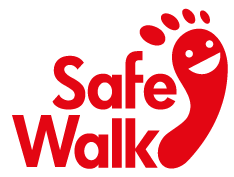 Location: Room 100A, located at the north end of the main concourse in SUBPhone: 604-822-5355Email: safewalk@ams.ubc.caConnect Volunteer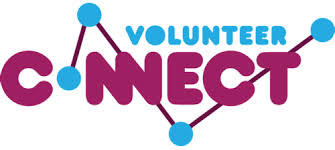 Location: SUB Room 249A Phone: 604-822-9268Email: volunteers@ams.ubc.caInternship Opportunities:Location: SUB Room 249C Phone: 604-827-3607Email: internship@ams.ubc.caSpeak Easy 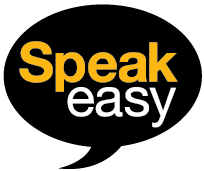 Information Centre and Drop-In Support services: SUB main concourse northPhone: 604-822-3777A+ Tutoring 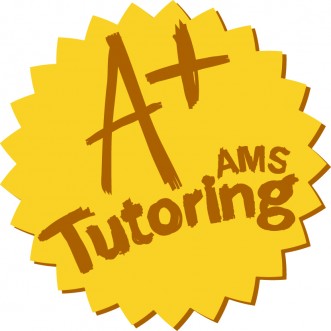 Location: SUB Room 249OPhone: 604-822-9084SASC 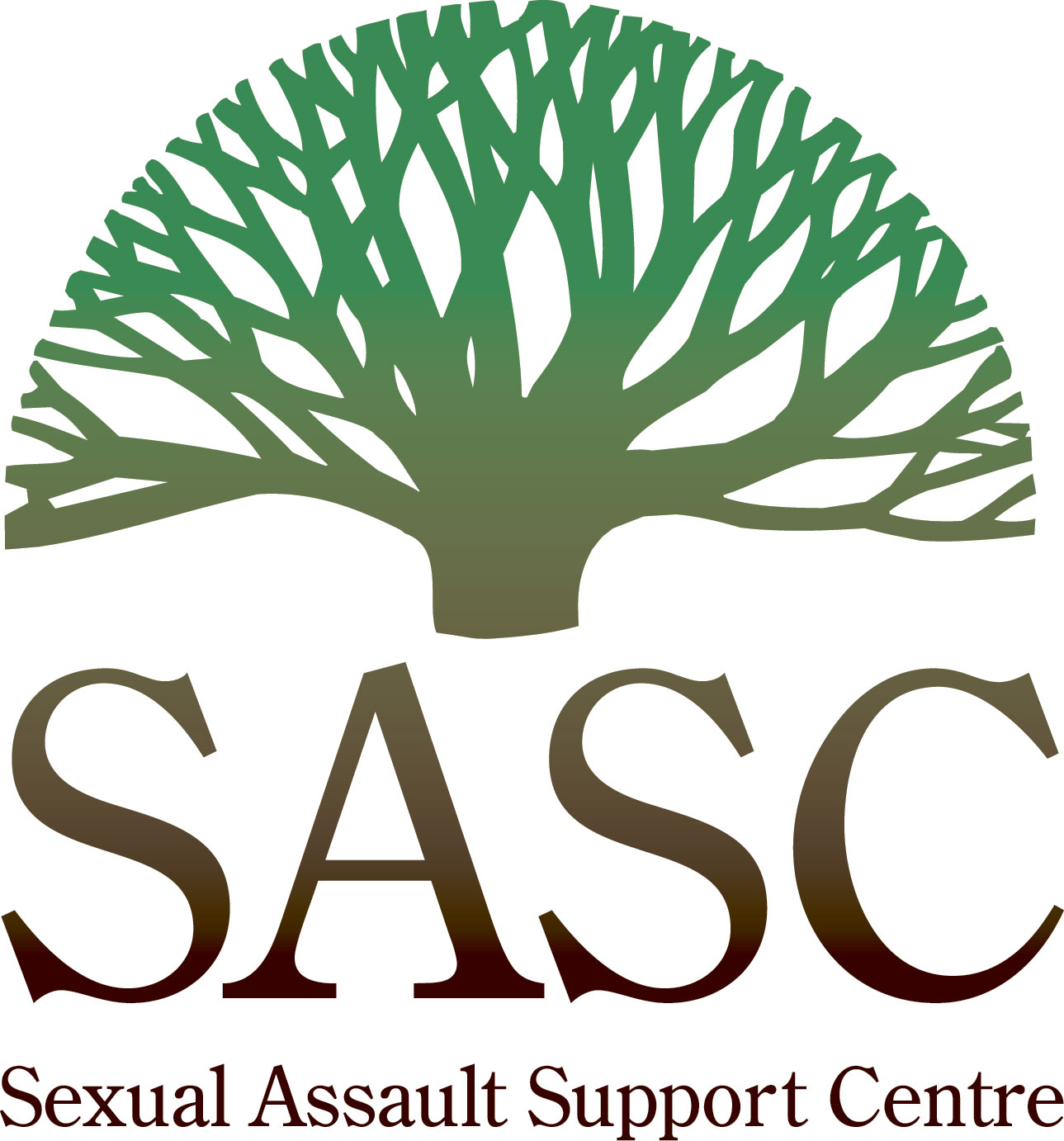 Location: SUB Room 119A/B, main floor, north east corner of SUBPhone: 604-827-5180Email: sasc@ams.ubc.caAMS ADVOCACY Office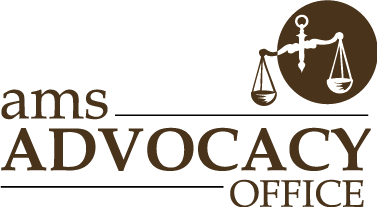 Location: SUB Room 249GPhone: 604-822-9855Email: advocate@ams.ubc.ca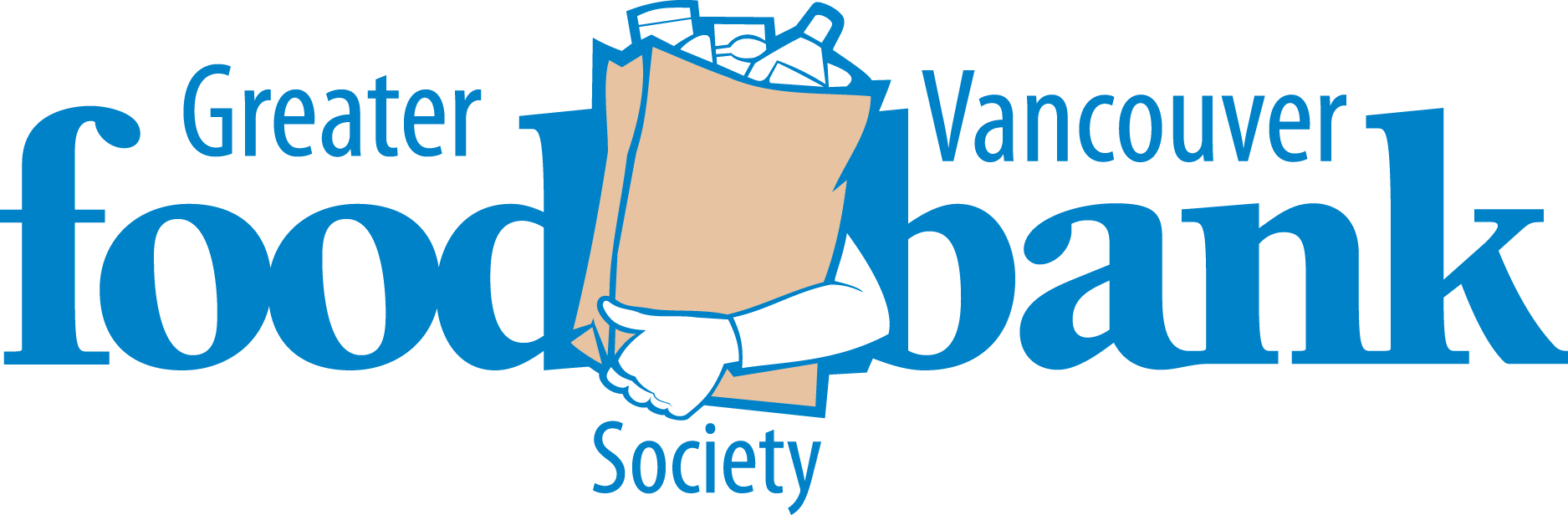 Location: 1150 Raymur Avenue Vancouver, BC V6A 3T2Phone: 604-876-3601Email: foodbank@foodbank.bc.cawww.foodbank.bc.ca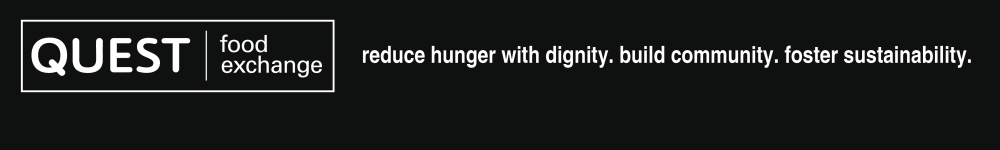 Location: VancouverMarket Manager: Keri Tuomi
Tel: 604-602-0186 Fax: 604-682-3494
Hours of Operation:
Monday & Saturday: 9am – 4:15pm
Tuesday – Friday: 9am – 6:15pm
Sunday and Holidays: ClosedMarket Manager: Keri Tuomi
Tel: 604-605-0735
Hours of Operation:
Monday & Saturday: 9am – 4:15pm
Tuesday – Friday: 9am – 6:15pm
Sunday and Holidays: ClosedSurreyMarket Supervisor: Mandy Chisholm
Tel: 604-588-3476
Hours of Operation:
Monday & Saturday: 9am – 4:15pm
Tuesday – Friday: 9am – 6:15pm
Sunday and Holidays: ClosedBurnaby/New WestMarket Manager: Michelle Cahill
Tel: 604-553-0636
Hours of Operation:
Monday & Saturday: 9am – 4:15pm
Tuesday – Friday: 9am – 6:15pm
Sunday and Holidays: ClosedJFMAMJJASONDApplesBlackberriesBlueberriesCherriesCurrantsGooseberriesHazelnutsPearsPlumsPrunesRaspberriesSaskatoonsStawberriesJFMAMJJASONDAsian VegetablesBeansBroccoliBrussel SproutsCabbage (Red)Cabbage (Green)CarrotsCauliflowerCeleryCorn (Sweet)Cucumbers (Field)GarlicLeeksLettuce (Field)Onions (Green)Onions (Yellow/Red)ParsnipsPeppers (Field)PotatoesPumpkinsRadishesRhubarbRutabagasSalad GreensSpinachSquashTomatoes (Field)TurnipsZucchini